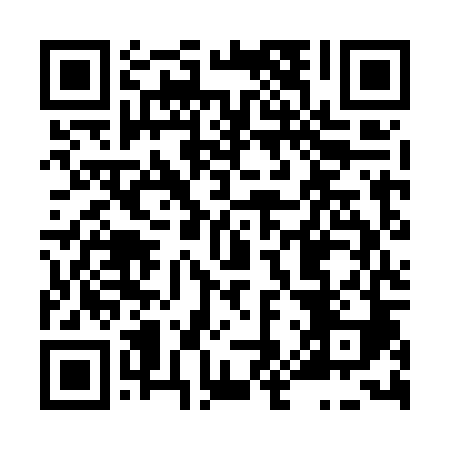 Ramadan times for Boretin, Czech RepublicMon 11 Mar 2024 - Wed 10 Apr 2024High Latitude Method: Angle Based RulePrayer Calculation Method: Muslim World LeagueAsar Calculation Method: HanafiPrayer times provided by https://www.salahtimes.comDateDayFajrSuhurSunriseDhuhrAsrIftarMaghribIsha11Mon4:344:346:2412:124:066:016:017:4412Tue4:324:326:2212:124:086:036:037:4613Wed4:304:306:2012:114:096:046:047:4814Thu4:274:276:1712:114:106:066:067:4915Fri4:254:256:1512:114:126:086:087:5116Sat4:234:236:1312:114:136:096:097:5317Sun4:204:206:1112:104:156:116:117:5518Mon4:184:186:0912:104:166:126:127:5719Tue4:154:156:0612:104:176:146:147:5920Wed4:134:136:0412:094:186:166:168:0121Thu4:104:106:0212:094:206:176:178:0222Fri4:084:086:0012:094:216:196:198:0423Sat4:054:055:5712:094:226:216:218:0624Sun4:034:035:5512:084:246:226:228:0825Mon4:004:005:5312:084:256:246:248:1026Tue3:573:575:5112:084:266:266:268:1227Wed3:553:555:4912:074:276:276:278:1428Thu3:523:525:4612:074:286:296:298:1629Fri3:493:495:4412:074:306:306:308:1830Sat3:473:475:4212:064:316:326:328:2031Sun4:444:446:401:065:327:347:349:221Mon4:414:416:371:065:337:357:359:242Tue4:394:396:351:065:347:377:379:263Wed4:364:366:331:055:367:387:389:284Thu4:334:336:311:055:377:407:409:315Fri4:304:306:291:055:387:427:429:336Sat4:284:286:261:045:397:437:439:357Sun4:254:256:241:045:407:457:459:378Mon4:224:226:221:045:417:477:479:399Tue4:194:196:201:045:427:487:489:4210Wed4:164:166:181:035:447:507:509:44